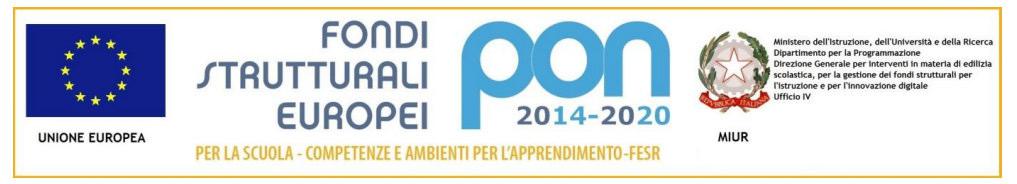 ALLEGATO 1 ISTANZA DI PARTECIPAZIONEAL DIRIGENTE SCOLASTICO DELL’I.S. “G. FALCONE”Oggetto: DOMANDA DI PARTECIPAZIONE PER LA SELEZIONE INTERNA DI REFERENTE             ALLA VALUTAZIONE – SUPPORTO OPERATIVO - ESPERTI - TUTORS PER LA REALIZZAZIONE DEL PROGETTO: 10.1.1A-FSEPON-CA-2019-64 –TITOLO: PERCORSI E ORIZZONTIIl/La sottoscritto/aSCRIVERE ANCHE E-MAIL IN STAMPATETITOLO DI STUDIOLAUREA (SPECIFICARE)CHIEDE di essere ammesso/a alla procedura di selezione di cui all’oggetto e di essere inserito/a nella graduatoria di:🖵 Referente alla Valutazione🖵 Esperto🖵 Tutor🖵 Supporto operativoper le attività del progetto 10.1.1A-FSEPON-CA-2020-64 - titolo: PERCORSI E ORIZZONTInel/i seguente/i Modulo/iA tal fine, valendosi delle disposizioni di cui all'art. 46 del DPR 28/12/2000 n. 445, consapevole delle sanzioni stabilite per le false attestazioni e mendaci dichiarazioni, previste dal Codice penale e dalle Leggi speciali in materia e preso atto delle tematiche proposte nei percorsi formativiDICHIARASotto la personale responsabilità di:essere in possesso della cittadinanza italiana o di uno degli Stati membri dell’Unione europea;godere dei diritti civili e politici;non aver riportato condanne penali e non essere destinatario di provvedimenti che riguardano l’applicazione di misure di prevenzione, di decisioni civili e di provvedimenti amministrativi iscritti nel casellario giudiziale;essere a conoscenza di non essere sottoposto a procedimenti penali;essere in possesso dei requisiti essenziali previsti del presente avviso;aver preso visione dell’Avviso e di approvarne senza riserva ogni contenuto;di essere consapevole che può anche non ricevere alcun incarico/contratto;di possedere titoli e competenze specifiche adeguate a trattare i percorsi formativi scelti.Dichiarazione di insussistenza di incompatibilitàdi non trovarsi in nessuna delle condizioni di incompatibilità previste dalle Disposizioni e Istruzioni per l’attuazione delle iniziative cofinanziate dai Fondi Strutturali europei 2014/2020, in particolare di:di non essere collegato, né come socio né come titolare, alla ditta che ha partecipato e vinto la gara di appalto.di non essere parente o affine entro il quarto grado del legale rappresentante dell'Istituto e di altro personale che ha preso parte alla predisposizione del bando di reclutamento, alla comparazione dei curricula degli astanti e alla stesura delle graduatorie dei candidati.Come previsto dall’Avviso, allega:copia di un documento di identità valido;Curriculum Vitae in formato europeo con indicati i riferimenti dei titoli valutati di cui all’allegato 2 - Tabella di autovalutazione.Dichiara, inoltre:di conoscere e saper usare la piattaforma on line “Gestione Programmazione Unitaria - GPU”di conoscere e di accettare le seguenti condizioni:Partecipare, su esplicito invito del Dirigente, alle riunioni di organizzazione del lavoro per fornire e/o ricevere informazioni utili ad ottimizzare lo svolgimento delle attività;Concorrere alla definizione della programmazione didattica delle attività ed alla definizione dei test di valutazione della stessa;Concorrere alla scelta del materiale didattico o predisporre apposite dispense di supporto all’attività didattica;Concorrere, nella misura prevista dagli appositi regolamenti, alla registrazione delle informazioni riguardanti le attività svolte in aula e la valutazione delle stesse sulla piattaforma ministeriale per la gestione dei progetti;Svolgere le attività didattiche nei Plessi dell’Istituto;Redigere e consegnare, a fine attività, su apposito modello, la relazione sul lavoro svolto.Elegge come domicilio per le comunicazioni relative alla selezione:🖵 La propria residenza🖵 altro domicilio:  	Il/la sottoscritto/a con la presente, ai sensi degli articoli 13 e 23 del D.Lgs. 196/2003 (di seguito indicato come “Codice Privacy”) e successive modificazioni ed integrazioni,AUTORIZZAL’Istituto Superiore G. Falcone di Pozzuoli al trattamento, anche con l’ausilio di mezzi informatici e telematici, dei dati personali forniti dal sottoscritto; prende inoltre atto che, ai sensi del “Codice Privacy”, titolare del trattamento dei dati è l’Istituto sopra citato e che il sottoscritto potrà esercitare, in qualunque momento, tutti i diritti di accesso ai propri dati personali previsti dall’art. 7 del “Codice Privacy” (ivi inclusi, a titolo esemplificativo e non esaustivo, il diritto di ottenere la conferma dell’esistenza degli stessi, conoscerne il contenuto e le finalità e modalità di trattamento, verificarne l’esattezza, richiedere eventuali integrazioni, modifiche e/o la cancellazione, nonché l’opposizione al trattamento degli stessi).Data		Firma 	COGNOMENOMECODICE FISCALEDATA DI NASCITA//LUOGO DI NASCITAPROVINCIACOMUNE DI RES.ZAPROVINCIAVIA/PIAZZA/CORSON.CAPTELEFONOE-MAILTitolo modulo e AttivitàTitolo di studio